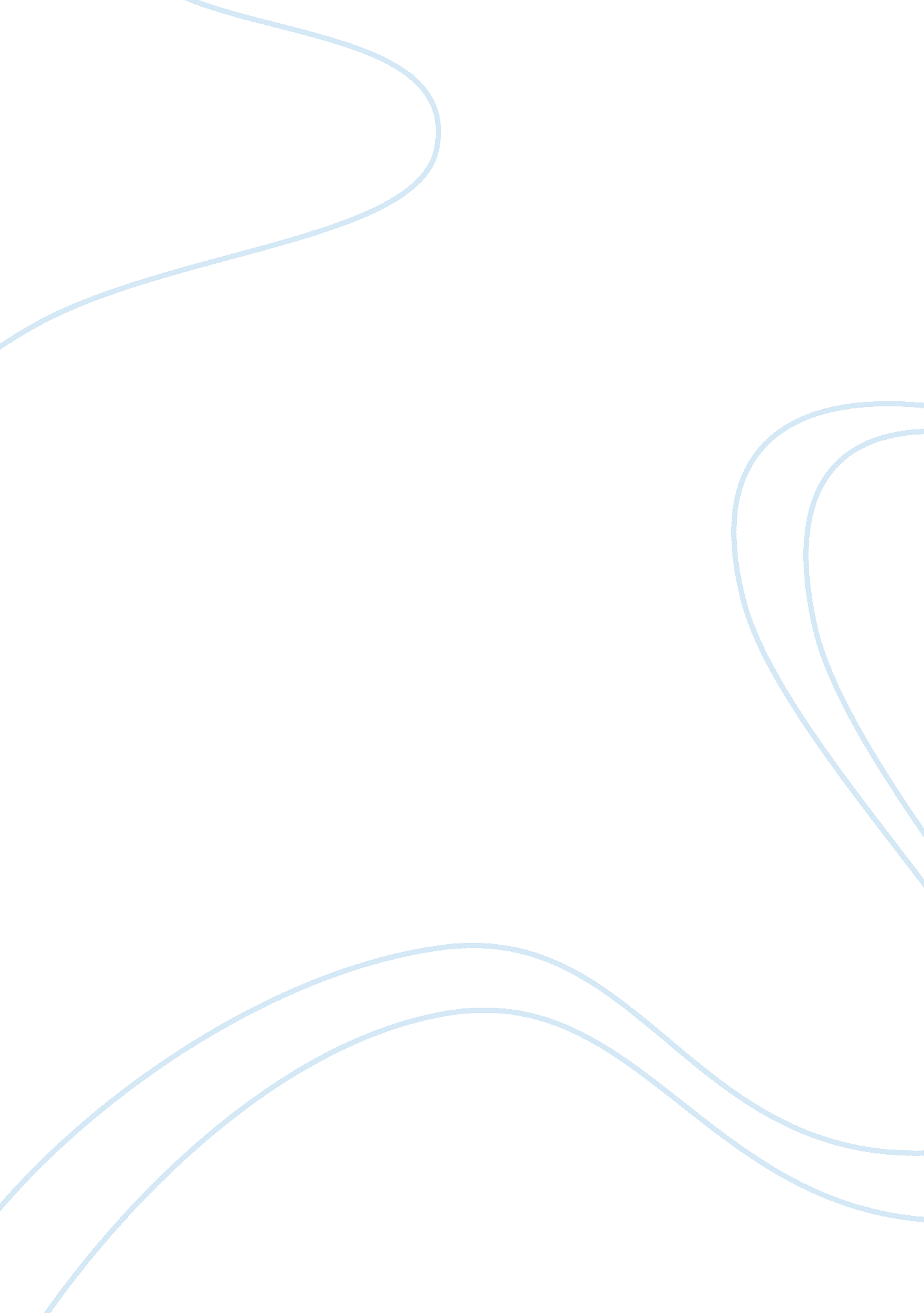 FriendshipLife, Friendship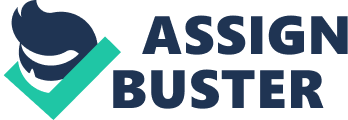 Friendshipis the divine feeling or relationship between friends. Friendships developed ultimately and required to be maintained with care. Men can’t live without friend and real friendship could be a great support for one’s life. Friendship is simply a divine relationship based on feelings and understanding. It’s not ordinary social or official affair between people but a divine feelings and care based on mutual trust, affection and support. A true friendship is developed ultimately; sometimes relationship could be established for earthly benefits but that is not really considered friendship. A real friendship does not aim any worldly interests rather spiritual and based on share and care between friends. A relationship required to be reciprocal to turn into friendship. That is friendship between two people or among several people, only develops when they all loves, understands and trust one another equally. Successful friendship only established provided taste, feeling and sentiments of friends are same or common. A friendly relationship between people with strictly different outlook and view is almost impossible. A friendship turns stronger with care and maintenance. In the same way disrespect towards it fade and destroy it away. Friends must be sincere and loyal towards one another. One should not show vanity and power over his/her friends. Friends must bare a sense of equity in mind. Friendship with disparity doesn’t last very long. Real friend be always with his/her friend in well and in owes. In order to maintain friendship, it must be valued and handled delicately because treatment towards friendship determines a friend is real friend or fair weathered. All people seems friendly are not friend. Many pretend to be friend and terminate friendship as soon as their interests are fulfilled. We may have thousands of fair-weathered friends in prosperity but real friends are those who stand by us in our trouble. It’s very painful when friends proved traitor so in choice of friends we must be cautious. A good friend supports us always and led us in the right way. A good friend encourages us for positive and forbid us form wrong deeds. A real good friend is an invaluable treasure. Benefits and necessity of friendship is innumerable. Human beingneeds companion to live. And friends are one of the best companion because supports us, care us and bless us an opportunity to share our thoughts freely. As friendship doesn’t aim any worldly things, serious dispute between friends are rare or mostly trifle. In a word, friendship is blessed with countless gifts. Friendship is undoubtedly a heavenly thing. Life is colourless and slow without a friend. Though real friends are not easy to find, a real friendship with a good person is a precious gift that could be great supports for lifetime.. 